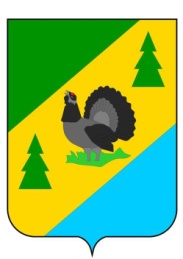 РОССИЙСКАЯ ФЕДЕРАЦИЯИРКУТСКАЯ ОБЛАСТЬАЛЗАМАЙСКОЕ МУНИЦИПАЛЬНОЕ ОБРАЗОВАНИЕДУМАРЕШЕНИЕ № 106г. Алзамайот 15 февраля 2024 г.                   О внесении изменений в решение Думы от 16 декабря 2021 г. № 12  «Об утверждении положения о муниципальном жилищномконтроле в Алзамайском муниципальном образовании»В соответствии с Жилищным кодексом Российской Федерации, Федеральным законом от 31 июля 2020 года № 248-ФЗ «О государственном контроле (надзоре) и муниципальном контроле в Российской Федерации», Федеральным законом от 6 октября 2003 года № 131-ФЗ «Об общих принципах организации местного самоуправления в Российской Федерации», руководствуясь статьей 48 Устава Алзамайского муниципального образования,ДУМА РЕШИЛА:1. Внести в решение Думы от 16 декабря 2021 г. № 12 «Об утверждении положения о муниципальном жилищном контроле в Алзамайском муниципальном образовании» следующие изменения:1.1. пункт 1.2. дополнить подпунктом 12 следующего содержания: «требований к безопасной эксплуатации и техническому обслуживанию внутридомового и (или) внутриквартирного газового оборудования, а также требований к содержанию относящихся к общему имуществу в многоквартирном доме вентиляционных и дымовых каналов»;	1.2. в подпунктах 1-3 пункта 1.6 цифры «1-11» заменить на «1-12».2. Настоящее решение подлежит официальному опубликованию в газете «Вестник Алзамайского муниципального образования» и размещению на официальном сайте Алзамайского муниципального образования www.alzamai.ru.Председатель Думы Алзамайского                              муниципального образования                                                                                Д.Г. ШабановГлава Алзамайского муниципального образования                                                                                А.В. Лебедев